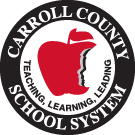 Carroll County Schools would like to invite parents to the Annual Title I meeting on July 20, 2021 from 3:00-4:00p.m.  at the Teaching and Learning Center located at 801A Old Newnan Road.  The Title I Input meeting will follow at 5:00 p.m. Information will be provided about the services provided by Title I and you will have the opportunity to provide input in the CCS Family Engagement plan, budget and offer suggestions for schools to use in helping you understand and meet the educational needs of your student.Las Escuelas del Condado de Carroll desean invitar a los padres a la reunión anual del Título I el 20 de julio de 2021, de 3: 00-4: 00 p.m. en el Centro de Enseñanza y Aprendizaje ubicado en 801A Old Newnan Road. La reunión de información del Título I seguirá a las 5:00 p.m. Se proporcionará información sobre los servicios proporcionados por el Título I y usted tendrá la oportunidad de dar su opinión sobre el plan de participación familiar de CCS, el presupuesto y ofrecer sugerencias para que las escuelas las utilicen para ayudarlo a comprender las necesidades educativas de su estudiante.